Historical Request Form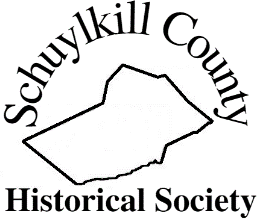 305 North Centre St., Pottsville, PA 17901	570-622-7540 sch.hist@comcast.net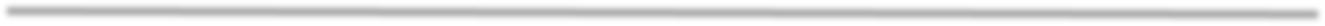 Please complete this form and mail or email it with your research fee. Please use the Email link above.  The fee for the first hour is $35 for non-members and $22 for members. If additional time is needed for your research request, we will advise you before going ahead. We offer 3 ways to pay for research:Check (made out to Schuylkill County Historical Society)Credit Card: Credit Card Type:Visa _____ MC _____ Discover _____ American Express_____Card # ______ - ______ - ______ - ______      Expiration Date _____ / _____Security Code _____   Security Code for Amex _____   Amount to Charge _______PayPal:   PayPal.Me/schuylkillcountyhistName: ________________________________________________________________________Address: ______________________________________________________________________City __________________________________________ State _____ Zip code______________Email ________________________________________________________________________Telephone _____________________________________________________________________Membership # _________________________________________________________________Please complete the following form with as much information as possible. State exactly what information you are requesting.   Research Question/Topic:    _______________________________________________________Specific Information Needed: _____________________________________________________Information Already Known: _______________________________________________________Comments: _____________________________________________________________________	__________________________________________________________________________________________________________________________________________________________________________________________________________________________________________________________________________________________________________________________________________________________________________________________________________________________________________________________________________________________________________________________________________________________________________________________________________________________________________________________________________________________________________________________________________________________________________________________________________________________________________________________________________________________________________________________________________________________________________________________________________________________________________________________________________________________________________________________________________________________________________________________________________________________________________________________________________________________________________________________________________________________________________________________________________________________________________________________________________________________________________________________________________________________________________________________________________________________________________________________________________________________________________________________________________________________________________________________________________________________________________________________________________________________